FORMATION ATTESTATION FEDERALE D’ASSISTANTFiche de candidature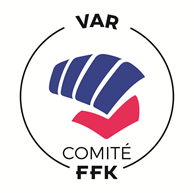 Etat CivilNom de naissance : 	Nom d’usage :	Sexe : M     F Prénom : 	Date de naissance : 	 /	 /	 Pays de naissance : 	Adresse permanente : 	Code Postal : 	Ville : 	Tél. : 	Portable : 	E-mail : 	@ 	SituationNuméro de licence : 	 Numéro d’affiliation du club : 	Discipline : 	Grade : 	Responsabilités associatives : 	 Mode de règlementCoût de la formation : 30 €Numéro de chèque : 	Banque : 	Nom de l’émetteur du chèque : 	Montant espèces : 	Référence reçu : 	PIèces obligatoires à joindre avec ce dossier1 copie de la carte nationale d’identité (recto et verso) - avoir 14 ans ou plus1 copie du diplôme de la ceinture marron minimum ou plus1 copie de la licence fédérale de la saison précédente1 copie de la licence fédérale de la saison en coursDemande d’admissionJe soussigné(e) : 	certifie l’exactitude des renseignements fournis dans ce dossier  et demande au jury d’admission d’examiner ma candidature à l’entrée en formation à l’Attestation Fédérale d’Assistant.Fait à :	 , le : 	Signature : 	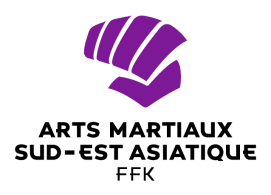 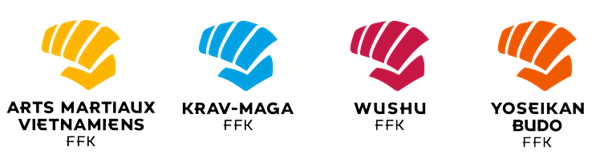 